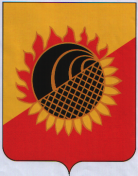    Администрациямуниципального района     АлексеевскийСамарской  областиПОСТАНОВЛЕНИЕот 31.03.2014.№ _94с. Алексеевка      Рассмотрев список умерших ветеранов ВОВ на территории муниципального района Алексеевский за период с 27.12.2013г.  по 27.03.2014 года,       Администрация  муниципального района Алексеевский ПОСТАНОВЛЯЕТ:         1.Список умерших ветеранов Великой Отечественной войны 1941-1945 годов, вдов инвалидов и участников ВОВ 1941 – 1945 годов в Алексеевском районе Самарской области за период с 27.12.2013г. по 27.03.2014г. принять к сведению (прилагается).         2. Внести в постановление Администрации  муниципального района Алексеевский от 13.01.2014 г. № 3 « Об утверждении списков ветеранов Великой Отечественной войны 1941-1945г.г. вдов инвалидов и участников Великой Отечественной войны 1941-1945г.г. на улучшение условий их проживания (ремонт жилых помещений) в ред. от 21.02.2014 №39 следующие изменения:          2.1. в приложении №1 строки №3 – Гниломедова Нина Васильевна и №15 – Дудникова Елена Степановна оставить без изменения до факта обращения наследников по закону или  по завещанию.         2.2. в приложении №2 в разделе «Ветераны ВОВ»  строки №21 – Желтяков Алексей Михайлович и  №43 – Гамолина Валентина Ивановна исключить.3.Опубликовать настоящее постановление в средствах массовой информации и разместить его на официальном сайте Администрации муниципального района Алексеевский Самарской области в информационно - телекоммуникационной сети «Интернет».4.Контроль за исполнением настоящего постановления возложить на первого заместителя Главы муниципального района Алексеевский Серегина Ю.Н. Глава     муниципального района      Алексеевский, Глава Администрации                                                                      А.Г. УколовГубин (84671)22367СПИСОК умерших ветеранов ВОВ 1941-1945 годов, вдов инвалидов и участников ВОВ 1941-1945 годов в Алексеевском районе Самарской области за период с 27.12.2013 г. по 27.03.2014 г.27.03.2014 г.Всего : 4 человека.О внесении изменений в постановление Администрации муниципального района Алексеевский от 13.01.2014 г. № 3 « Об утверждении списков ветеранов Великой Отечественной войны 1941-1945г.г. вдов инвалидов и участников Великой Отечественной войны 1941-1945г.г. на улучшение условий их проживания (ремонт жилых помещений)» в ред. от 21.02.2014 №39.№п/пФИОФИОАдрес№ а/з, датаДата смертиУчастники и инвалиды ВОВУчастники и инвалиды ВОВУчастники и инвалиды ВОВУчастники и инвалиды ВОВУчастники и инвалиды ВОВУчастники и инвалиды ВОВВетераны ВОВВетераны ВОВВетераны ВОВВетераны ВОВВетераны ВОВВетераны ВОВЖелтяков Алексей Михайловичс. Летниковоул. З.Вобликова, 104с. Летниковоул. З.Вобликова, 104214,от 30.12.201328.12.2013ГамолинаВалентина Ивановнас. Летниковоул. З.Вобликова, 83с. Летниковоул. З.Вобликова, 8311,от 22.01.201418.01.2014ГниломедоваНина Васильевнас. Несмеяновкаул. Победы, 25с. Несмеяновкаул. Победы, 2517,от 05.02.201402.02.2014ДудниковаЕлена Степановнас. Гавриловкаул. Рабочая, 56с. Гавриловкаул. Рабочая, 5634,от 12.03.201408.03.2014Вдовы участников и инвалидов ВОВВдовы участников и инвалидов ВОВВдовы участников и инвалидов ВОВВдовы участников и инвалидов ВОВВдовы участников и инвалидов ВОВВдовы участников и инвалидов ВОВ